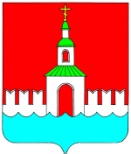 АДМИНИСТРАЦИЯ ЮРЬЕВЕЦКОГО МУНИЦИПАЛЬНОГО РАЙОНАИВАНОВСКОЙ ОБЛАСТИПОСТАНОВЛЕНИЕ	от 13.05.2014 г. №241	      г. Юрьевец«О внесении изменений в постановление от 21.11.2013г. № 621 «Об утверждении Положения об управлении муниципального контроля и правового обеспечения администрации Юрьевецкого муниципального района Ивановской области»»Руководствуясь пунктом 3 статьи 26 Устава Юрьевецкого муниципального района Ивановской области, в соответствии с распоряжением временно исполняющего обязанности главы администрации о внесении изменений в должностные обязанности работников управления муниципального контроля и правового обеспечения, ПОСТАНОВЛЯЕТ:В пункт 2.2.2 Положения об управлении муниципального контроля и правового обеспечения администрации Юрьевецкого муниципального района Ивановской области внести изменения изложив в новой редакции: «2.2.2. Подготавливает проекты муниципальных контрактов, дает заключения по муниципальным контрактам.».Временно исполняющий обязанности главы администрации Юрьевецкого муниципального района                                                                        Ю.И. Тимошенко   